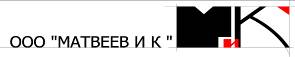 свидетельство о допуске к проектным работам № 0024/2-2013/624-7801365694-П-73 от 26.03.2013 г.СРО Некоммерческое Партнерство «Гильдия архитекторов и инженеров Петербурга»ПРОЕКТ ПЛАНИРОВКИ И ПРОЕКТ МЕЖЕВАНИЯ ТЕРРИТОРИИв западной части деревни Кальтиномуниципального образования Колтушское сельское поселение Всеволожского муниципального района Ленинградской областиТом 2МАТЕРИАЛЫ ПО ОБОСНОВАНИЮПРОЕКТА ПЛАНИРОВКИ ТЕРРИТОРИИКнига 3Инженерное обеспечение развития территории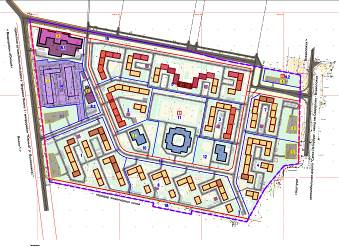 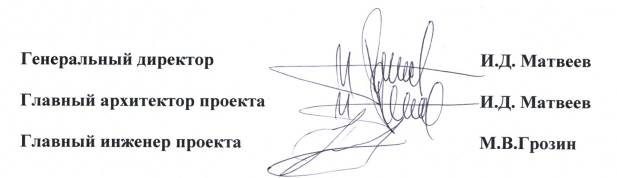 Колтуши2014 годСОСТАВ ПРОЕКТАСОДЕРЖАНИЕСтр.1.  Введение	52. Общая характеристика территории и направления развития	53. Существующее состояние инженерной инфраструктуры	73.1. Теплоснабжение	73.2. Водоснабжение	73.3. Канализация	83.4. Газоснабжение	83.5. Электроснабжение	93.6. Связь	94. Проектные предложения по инженерному обеспечению	94.1. Расчет инженерных нагрузок	94.2.  Решения по развитию инженерной инфраструктуры	104.2.1. Теплоснабжение	104.2.2. Водоснабжение	114.2.2.1. Расчет объемов водопотребления	114.2.2.2. Гидравлический расчет подводящего водопровода	124.2.2.3. Организация системы хозяйственно-питьевого и противопожарного водоснабжения	134.2.3. Канализация	144.2.3.1. Расчет объемов водоотведения	144.2.3.2. Организация системы бытовой канализации	144.2.3.3. Организация системы ливневой канализации	154.2.4. Газоснабжение	154.2.5. Электроснабжение	154.2.5.1. Расчет нагрузок	154.2.5.2. Мероприятия по электроснабжению	164.2.6. Связь	164.2.6.1. Телефонизация	164.2.6.2. Радиофикация	174.2.6.3. Телевидение	184.2.6.4. Диспетчеризация	184.3.  Вертикальная планировка территории	18Приложение 1  Таблицы расчета нагрузок по инженерным сетям	20Сводная таблица расчета нагрузок по теплоснабжению и газоснабжению	21Сводная таблица расчета объема водопотребления и водоотведения бытовых стоков	25Расчет объема поверхностного стока	30Сводная таблица расчета электрической нагрузки	33Сводная таблица расчета количества точек подключения сетей телефонизации, радио и телевидения	39Графические материалы	41    Сводный план инженерных сетей    Основные поперечные профили дорог с раскладкой инженерных сетей    Схема вертикальной планировки1.  Введение1. Раздел «Инженерное обеспечение территории» выполнен в составе проекта планировки и проекта межевания территории, расположенной в западной части деревни Кальтино муниципального образования Колтушское сельское поселение Всеволожского муниципального района Ленинградской области, разработан архитектурной мастерской ООО «Матвеев и К» по заказу ЗАО «Проектно-Конструкторский Центр «Стройкомплекс» на основании Постановления администрации муниципального образования Колтушское сельское поселение Всеволожского муниципального района Ленинградской области от 24 января 2013 года № 12 в соответствии с утвержденным администрацией муниципального образования Колтушское сельское поселение Всеволожского муниципального района Ленинградской области заданием на проектирование.2. Раздел проекта планировки территории и проекта межевания территории разработан с учетом требований и рекомендаций следующей нормативно-технической документации:Региональные нормативы градостроительного проектирования Ленинградской области;СП 42.13330.2011 «Градостроительство. Планировка и застройка городских и сельских поселений». Актуализированная редакция СНиП 2.07.01-89*;СанПиН 2.2.1/2.1.1.1200-03 Новая редакция «Санитарно-защитные зоны и санитарная классификация предприятий, сооружений и иных объектов»;СП 30.13330.2012 «Внутренние водопровод и канализация зданий». Актуализированная редакция СНиП 2.04.01-85*;СП 31.13330.2012 «Водоснабжение. Наружные сети и сооружения». Актуализированная редакция СНиП 2.04.02-84*;СП 32.13330.2012 «Канализация наружные сети и сооружения». Актуализи-рованная редакция СНиП 2.04.03-85;СП 131.13330.2012 «Тепловая защита зданий». Актуализированная редакция СНиП 23-02-2003;СП 124.13330.2012 «Тепловые сети». Актуализированная редакция СНиП 41-02-2003;СП 62.13330.2011 «Газораспределительные системы». Актуализированная редакция СНиП 42-01-2002;СП 31-110-2003 «Проектирование и монтаж электроустановок жилых и общественных зданий».3. Раздел проекта планировки территории и проекта межевания территории разработаны с учетом ранее разработанной градостроительной документации –Проекта генерального плана муниципального образования Колтушское сельское поселение Всеволожского муниципального района Ленинградской области, по которому в настоящее время проводится процедура согласования в Правительстве Ленинградской области;Правил землепользования и застройки деревни Кальтино муниципального образования Колтушское сельское поселение Всеволожского муниципального района Ленинградской области, утвержденных решением совета депутатов муниципального образования Колтушское сельское поселение Всеволожского муниципального района Ленинградской области от 26 июня 2013 года № 36.2. Общая характеристика территории и направления развитияТерритория проектирования расположена в существующих границах деревни Кальтино к западу от автомобильной дороги регионального значения «Санкт-Петербург - завод имени Свердлова - Всеволожск». Деревня Кальтино находится в западной части муниципального образования Колтушское сельское поселение Всеволожского муниципального района Ленинградской областиПлощадь территории проектирования - .Территория проектирования ограничена:на севере – жилой улицей между проектируемым микрорайоном (кварталом) и микрорайоном Южный города Всеволожск – административного центра Всеволожского муниципального района;на востоке – полосой отвода автомобильной дороги регионального значения «Санкт-Петербург - завод имени Свердлова - Всеволожск;на юге – землями сельскохозяйственного назначения;на западе – землями лесного фонда Всеволожского участкового лесничества Кировского лесничества.Проектные решения выполнены на основе анализа инженерных, транспортных, экологических и градостроительных условий, исходя из ресурсного потенциала территории проектирования в соответствии с Правилами землепользования и застройки деревни Кальтино муниципального образования Колтушское сельское поселение Всеволожского муниципального района Ленинградской области, утвержденными решением совета депутатов муниципального образования Колтушское сельское поселение Всеволожского муниципального района Ленинградской области от 26 июня 2013 года № 36, с учетом разрешенных видов использования (и границ) территориальной зоны ТЖ-5.1 - зоны застройки многоэтажными жилыми домами до 12 этажей включительно, предназначенной для размещения планируемой застройки многоквартирными многоэтажными жилыми домами этажностью от 9 до 12 этажей включительно, в зоне допускается размещение многоквартирных среднеэтажных жилых домов этажностью от 5 до 8 этажей включительно, объектов социального и культурно-бытового обслуживания, обеспечивающих потребности жителей указанных территорий, объектов инженерной и транспортной инфраструктуры, связанных с обслуживанием объектов, расположенных в зоне и не оказывающих на них негативного воздействия.В проектируемом микрорайоне предусматриваются следующие функционально-планировочные зоны -зоны жилой застройки этажностью от 6 до 10 этажей включительно;зоны объектов делового, общественного и торгового назначения;зоны объектов социальной инфраструктуры;зоны объектов транспортной инфраструктуры, в том числе основных внутриквартальных проездов и многоуровневых автостоянок;зоны объектов инженерной инфраструктуры.На территории выделены 16 участков, из них семь – жилые. Такое членение может быть положено в основу определения этапов освоения территории.Основные технико-экономические показатели по проектируемому микрорайону  указаны в таблице 1.1 –Таблица 1.13. Существующее состояние инженерной инфраструктуры3.1. ТеплоснабжениеЦентрализованным теплоснабжением в Колтушском сельском поселении обеспечиваются жилые дома многоквартирной жилой застройки в поселке Воейково, селе Павлово, деревне Старая, деревне Аро. Предприятия и организации, расположенные на территории поселения, обеспечиваются теплом от собственных источников.Источниками централизованного теплоснабжения являются –котельная тепличного комбината АОЗТ «Выборжец» (деревня Старая), установленной мощностью - 128,0 Гкал/ч, потребляемой мощностью – 123,8 Гкал/ч;котельная института им. Павлова (село Павлово) установленной мощностью – 15,0 Гкал/ч, потребляемой мощностью – 10,6 Гкал/ч;котельная ОАО «ЖилКомЭнерго» Воейково (поселок Воейково) установленной мощностью – 7,4 Гкал/ч, потребляемой мощностью – 3,1 Гкал/ч;котельная ООО «С-Клад» (деревня Старая) – 5,3 Гкал/ч, потребляемой мощностью – 3,9 Гкал/ч;котельная ООО «Неруд» (деревня Старая) – 13,2 Гкал/ч, потребляемой мощностью – 6,3 Гкал/ч.В качестве основного топлива в котельных используется газ.Индивидуальная жилая застройка в деревни Кальтино обеспечивается тепловой энергией децентрализовано. В качестве топлива используется дрова и сжиженный газ.В настоящее время в границах территории проектирования источники теплоснабжения и тепловые сети отсутствуют.3.2. ВодоснабжениеВодоснабжение объектов Колтушского сельского поселения, в основном, централизованное. Источником водоснабжения населенных пунктов (деревень Аро, Бор, Кирполье, Колбино, Колтуши, Старая, Токкари, поселка Воейково, села Павлово) является городской водопровод Санкт Петербурга («Невский водовод»).Подача воды потребителям на хозяйственно-питьевые, производственные и пожарные нужды, осуществляется по двум самостоятельным водоводам от магистрального городского водовода с Северной водопроводной станции (СВС) -первая линия водовода проложена от камеры переключения, расположенной на магистральном городском водоводе диаметром , до водопроводной станции подкачки (ВНС) «Аро» диаметром 600-500- из стальных и чугунных раструбных труб (от камеры переключения у Северной насосной станции до отвода на деревню Мяглово (Разметелевское сельское поселение) водовод проложен стальными трубами, далее - чугунными), общая протяженность линии ;вторая линия водовода проложена для водоснабжения деревни Янино, деревни Суоранда, деревни Хирвости (Заневское сельское поселение) до предприятия АОЗТ «Выборжец» диаметром 500-300- из стальных труб, общей протяженностью около .В настоящее время основная часть жилой застройки деревни Кальтино расположена в ее центральной части и представляет собой индивидуальную застройку. Хозяйственно-питьевое водоснабжение жилой застройки деревни Кальтино, полностью осуществляется за счет ресурсов подземных вод.Качество воды из артезианских скважин, в основном, удовлетворяет требованиям СанПиН 2.1.4.1074-01 «Питьевая вода. Гигиенические требования к качеству воды централизованных систем питьевого водоснабжения. Контроль качества», за исключением повышенного содержания железа на некоторых скважинах.В настоящее время в границах территории проектирования водопроводные сети и сооружения отсутствуют.3.3. КанализацияЦентрализованное водоотведение бытовых стоков от населенных пунктов Колтушского сельского поселения, а именно - села Павлово, деревни Старая, деревни Колтуши осуществляется по напорной системе отведения стоков до камеры гашения напора, расположенной к юго-западу от промышленной зоны «Янино-1» на территории Заневского сельского поселения. От камеры гашения стоки самотеком по коллектору диаметром  поступают в сеть Санкт-Петербурга и далее на Северную станцию аэрации для очистки.В районах индивидуальной жилой застройки деревни Кальтино для отвода бытового стока используются выгребные ямы.В деревни Кальтино дождевая канализация отсутствует. Дождевые воды по открытой системе канав отводятся в поверхностные водотоки и водоемы.В настоящее время в границах территории проектирования сети хозяйственно-бытовой и ливневой канализации отсутствуют.3.4. ГазоснабжениеГазоснабжение природным газом ближайших к деревни Кальтино населенных пунктов, а именно, деревни Старая Пустошь, деревни Озерки-1, производится от ГРС «Русский Дизель» через газораспределительную сеть высокого давления диаметром 720, . ГРС «Русский Дизель» расположена в п.ст. Кирпичный завод на территории муниципального образования «Щегловское сельское поселение» Всеволожского муниципального района Ленинградской области. Проектная производительность ГРС «Русский дизель» - 170,0 тыс. м3/ч, фактический максимальный часовой расход газа – 11,8 тыс. м3/ч. На ГРС «Русский Дизель» газ подается от магистрального газопровода «Конная Лахта» по газопроводу- отводу условным диаметром . Деревня Кальтино газифицирована сжиженным газом. Сжиженный газ используется для пищеприготовления.В настоящее время в границах территории проектирования газопроводные сети отсутствуют.3.5. ЭлектроснабжениеЭлектроснабжение существующих потребителей деревни Кальтино осуществляется от сетей системы «Ленэнерго» через понизительную подстанции 110/6 кВ ПС 110/6 кВ №294 «Колтуши» установленной мощностью 80,0 тыс. кВА (два трансформатора по 40,0 тыс. кВА).По восточной части проектируемой территории проходят воздушные линии электропередачи –напряжением 110 кВ ПС 110 кВ  № 92 «Восточная Коммунальная» - ПС 110 кВ  № 525 «Ильинка»;напряжением 6 кВ от ПС110/6 кВ №294 «Колтуши» фидеры 294-13.Использовать существующую сеть 6 кВ для электроснабжения новых жилых и общественно-деловых зон не представляется возможным, в связи с недостаточной пропускной способностью и необходимостью проведения мероприятий по ее разукрупнению и реконструкции.3.6. СвязьВ настоящее время проектируемая территория представляет собой свободный от застройки участок.В границах проектирования линии связи отсутствуют.4. Проектные предложения по инженерному обеспечению4.1. Расчет инженерных нагрузокДля разработки предложений по развитию инженерной инфраструктуры на территории проектирования в составе проекта планировки выполнен расчет инженерных нагрузок в соответствии с требованиями следующих нормативных и методических документов:СП 131.13330.2012 «Тепловая защита зданий». Актуализированная редакция СНиП 23-02-2003;Методические указания по определению расходов топлива, электроэнергии и воды на выработку теплоты отопительными котельными коммунальных теплоэнергетических предприятий, утв. Государственным комитетом РФ по строительству и жилищно-коммунальному комплексу, .;СП 62.13330.2011 «Газораспределительные системы». Актуализированная редакция СНиП 42-01-2002;СП 30.13330.2012 «Внутренние водопровод и канализация зданий». Актуализированная редакция СНиП 2.04.01-85*;СП 31.13330.2012 «Водоснабжение. Наружные сети и сооружения». Актуализированная редакция СНиП 2.04.02-84*;СП 32.13330.2012 «Канализация наружные сети и сооружения». Актуализи-рованная редакция СНиП 2.04.03-85;СП 31-110-2003 «Проектирование и монтаж электроустановок жилых и общественных зданий».Таблицы расчета нагрузок по инженерным системам представлены в Приложении 1, сводные данные по инженерным нагрузкам на территории проектирования отражены в таблице 4.1.1 –Таблица 4.1.1* без учета потребности газопоршневой теплоэлектростанции4.2.  Решения по развитию инженерной инфраструктурыПредложения по развитию инженерной инфраструктуры отражены на листе «Сводный план инженерных сетей» в томе 2 книга 2 «Графические материалы».4.2.1. ТеплоснабжениеТеплоснабжение проектируемых объектов жилой и общественной застройки в объеме 25,3 Гкал/ч предусматривается от газопоршневой теплоэлектростанции (ГПТЭС ГСК), размещаемой в северо-западной части проектируемого участка (см. письмо ЗАО «ПКЦ «Стройкомплекс» в томе 3 «Исходно-разрешительная документация»).Установленная суммарная тепловая мощность газотурбинной теплоэлектростанции – 120 МВт, установленная суммарная электрическая мощность газотурбинной теплоэлектростанции – 23,2 МВт.Выдача тепла потребителям предусматривается греющей водой внутреннего контура.В проекте предусматриваются следующие решения по теплоснабжению:двухконтурная схема теплоснабжения от теплоэлектростанции с замкнутым первым контуром и теплообменниками, устанавливаемыми в индивидуальных тепловых пунктах жилых и общественных зданий для снижения параметров теплоносителя на отопление и горячее водоснабжение;система теплоснабжения до индивидуальных тепловых пунктов – двухтрубная;прокладка тепловых сетей - подземная, сети водоснабжения прокладываются отдельно;трассировка трубопроводов магистральных тепловых сетей под газонами вдоль проезжей части с соблюдением требований СП 124.13330.2012 «Тепловые сети». Актуализированная редакция СНиП 41-02-2003;для повышения надежности теплоснабжения на участках тепловых сетей до ИТП - устройство трубопроводов по ГОСТ 20295 с рабочим давлением до 25 кгс/см2.Трассировку и диаметры проектируемых тепловых сетей необходимо уточнить на следующих стадиях проектирования.4.2.2. Водоснабжение4.2.2.1. Расчет объемов водопотребленияРасчет объемов водопотребления выполнен на основании исходных данных для проектирования в соответствии со СП 30.13330.2012 «Внутренние водопровод и канализация зданий». Актуализированная редакция СНиП 2.04.01-85*, СП 31.13330.2012 «Водоснабжение. Наружные сети и сооружения». Актуализированная редакция СНиП 2.04.02-84*.Расход воды на наружное пожаротушение жилой застройки принимается равным 30 л/с (для жилых зданий при числе этажей свыше 2 до 10 и строительным объемом здания свыше 50 до 150 тыс. м3).Расход воды на внутреннее пожаротушение принимается равным 5 л/с (2 струи по 2,5 л/с каждая).Расчетное количество одновременных пожаров – 1. Время тушения пожара - 3 часа. Расходы воды на пожаротушение приняты для здания с максимальным строительным объемом. Расход воды на полив зеленых насаждений и уличных проездов с твердым покрытием определен по норме 50 л/сут на одного жителя согласно СП 31.13330.2012 «Водоснабжение. Наружные сети и сооружения». Актуализированная редакция СНиП 2.04.02-84*», таблица 3, примечание 1.В виду того, что система горячего водоснабжения (ГВС) проектируемой застройки предусмотрена закрытого типа, общий объем водопотребления равен сумме расходов холодной и горячей воды.Результаты расчета:- холодная вода, в том числе             –   1090,1 м3/сут;   расход воды на полив территории –    176,2 м3/сут;- горячая вода                                     –   630,7 м3/сут;- общий расход воды                          –   1720,8 м3/сут;пожаротушение:- внутреннее –   5 л/с;- наружное –    30 л/с.Расчет объемов водопотребления представлен в таблице «Сводная  таблица расчета водопотребления и водоотведения бытовых стоков проекта планировки территории» (Приложение 1).4.2.2.2. Гидравлический расчет подводящего водопроводаСогласно таблице расчетов объемов водопотребления на территории проектирования (Приложение 1) общий расчетный расход воды составит -= 1720,8 м3/сутРасчетный расход воды в сутки наибольшего и наименьшего водопотребления составит:=  =  = 1,1-1,3= 0,7-0,9 = 1720,8  1,2 = 2065,0 м3/сут = 1720,8  0,8  = 1377,0 м3/сутгде  – коэффициент суточной неравномерности водопотребления, учитывающий уклад жизни населения, степень благоустройства зданий, режим работы предприятий, изменения водопотребления по сезонам года и дням недели.Среднечасовой расход воды в сутки наибольшего водопотребления составит -=  =  2065,0    = 86,0 м3/часРасчетные часовые расходы воды   определяются - =  = Коэффициент часовой неравномерности водопотребления определяется по формулам -=   =    – коэффициент, учитывающий степень благоустройства зданий, местные условия принимаемый = 1,2 - 1,4   = 0,4 - 0,6  согласно СП 31.13330.2012 (СНиП 2.04.02-84*) п. 5.2.– коэффициент, учитывающий число жителей в населенном пункте принимается по табл.2. СП 31.13330.2012 (СНиП 2.04.02-84*) = 1,5; =  0,2= 1,3  1,5 = 1,95= 0,5  0,2 = 0,1= 1,95  2065,0 / 24 = 167,8 м3/ч или= 46,6  л/с= 0,1 1377,0 / 24 = 5,7 м3/ч=  1,6 л/сС учетом наружного  - 30 л/сек и внутреннего пожаротушения - 5 л/с, = 46,6 + 30 + 5 = 81,6 л/с Согласно таблицам гидравлического расчета для = 81,6 л/с, диаметр подводящего водопровода - , материал труб - полиэтилен.4.2.2.3. Организация системы хозяйственно-питьевого и противопожарного водоснабженияВодоснабжение проектируемых объектов жилой и общественной застройки согласно технических заключений, выданных ОАО «Всеволожские тепловые сети» и ООО «СМЭУ «Заневка» (см. в томе 3 «Исходно-разрешительная документация»), преду-сматривается от двух источников водоснабжения - от коммунальных систем водоснабжения г. Всеволожск;от системы водоснабжения муниципального образования «Заневское сельское поселение» Всеволожского муниципального района Ленинградской области.Для обеспечения гарантированного водоснабжения и пожаротушения объектов жилой и общественной застройки на территории проектирования предусматриваются следующие мероприятия:проектирование и строительство водопровода (с учетом фактических и подключаемых объемов микрорайона «Южный» г. Всеволожск) от кольцевого водопровода диаметром  (чугун), проложенного по ул. Аэропортовской г. Всеволожск;проектирование и строительство водопровода от существующего водовода диаметром  (сталь) –  (ПЭ), проложенного от водомерного узла «Домик Лесника» вдоль автомобильной дороги регионального значения «Санкт-Петербург - Колтуши» до АЗС «Киришиавтосервис», с точкой подключения на существующем водоводе диаметром  (ПЭ) в районе АЗС «Киришиавтосервис»;проектирование и строительство сети распределительной сети водоснабжения проектируемого микрорайона многоэтажной жилой застройкиВнутриплощадочная сеть водопровода предусматривается по радиальной схеме. Отличительной особенностью радиальной схемы является наличие опорного кольца из труб диаметром 315 , к которому присоединяются магистрали из труб диаметром 280-, соединяемые между собой замыкающими участками из труб диаметром 225-200 мм.Наружное пожаротушение 30,0 л/с обеспечивается от пожарных гидрантов, устанавливаемых на сетях водопровода.Водопроводная сеть выполняется из труб ПЭ 100, Икапласт по ГОСТ 18599-2001, диаметром 315 – .Диаметр, трассировка, глубина прокладки водопроводной сети уточняется на следующих стадиях проектирования.4.2.3. Канализация4.2.3.1. Расчет объемов водоотведенияРасчет объемов водоотведения выполнен на основании исходных данных для проектирования в соответствии с СП 30.13330.2012 «Внутренние водопровод и канализация зданий». Актуализированная редакция СНиП 2.04.01-85*, СП 32.13330.2012 «Канализация наружные сети и сооружения». Актуализированная редакция СНиП 2.04.03-85.Расчет объемов поверхностного стока выполнен в соответствии со СП 32.13330.2012 «Канализация наружные сети и сооружения». Актуализированная редакция СНиП 2.04.03-85 и «Методических рекомендаций по расчету объема поверхностного стока для водопользователей Санкт-Петербурга и Ленинградской области» (в соответствии с «Временными рекомендациями по проектированию сооружений для очистки поверхностного стока с территорий промышленных предприятий и расчету условий выпуска его в водные объекты»).Результаты расчета:- расход хозяйственно-бытовых стоков – 1544,6 м3/сут;- расход дождевого стока  - 701,06 л/с.Расчет объемов отведения бытового стока представлен в таблице «Сводная  таблица расчета водопотребления и водоотведения бытовых стоков проекта планировки территории.» (Приложение 1), расчет объемов отведения поверхностного стока представлен в таблице «Расчеты расходов поверхностного стока с территории проекта планировки.» (Приложение 1)4.2.3.2. Организация системы бытовой канализацииОтведение хозяйственно-бытовых стоков с проектируемой территории согласно технического заключения, выданного ОАО «Всеволожские тепловые сети» (см. в томе 3 «Исходно-разрешительная документация»), возможно осуществить в канализационные сети г. Всеволожск.Суммарный расчетный объем отведения бытовых стоков на расчетный срок составит – 1,54 тыс. м3/сут.Для отведения хозяйственно-бытовых стоков от объектов жилой и общественной застройки на территории проектирования предусматриваются следующие мероприятия:реконструкция существующей канализационной сети диаметром 315- (полиэтилен) от колодца № 25, установленного на канализационной сети на пересечении ул. Николая Рубцова (1-я Южная) до колодца, установленного на канализационной сети диаметром  перед территорией существующей КНС;реконструкция существующей КНС с напорными трубопроводами;проектирование и строительство хозяйственно-бытовой канализационной сети проектируемой многоэтажной жилой застройки.Диаметр, трассировка канализационной сети от проектируемых объектов жилой и общественной застройки уточняется на следующих стадиях проектирования.4.2.3.3. Организация системы ливневой канализацииРасчетный объем отведения ливневых стоков с территории проектирования составит на расчетный срок – 701,06 л/с.На территории проектирования предусматривается раздельная система канализации.Отведение ливневых стоков с проектируемой территории предусматривается в существующий коллектор ливневой канализации диаметр , проложенный вдоль улицы Добровольского в микрорайне «Южный» г. Всеволожск.На территории наземных автостоянок на проектируемой сети дождевой канализации предусматривается устройство колодцев с фильтр-патронами для локальной очистки поверхностных стоков.Трассировка сетей отведения поверхностного стока подлежит уточнению на следующих стадиях проектирования.4.2.4. ГазоснабжениеИспользование природного газа предусматривается как вид основного и резервного топлива для газопоршневой теплоэлектростанции, размещаемой в северо-западной части территории проектирования, установленной суммарной тепловой мощности 120 МВт, электрической мощности 23,2 МВт.Газоснабжение газопоршневой теплоэнергостанции возможно осуществить от двух магистральных газопроводов – «Конная Лахта» диаметром  и «Белоусово – Ленинград» диаметром , проходящих к северо-западу от деревни Орово Колтушского сельского поселения на расстоянии около  от территории размещения теплоэнергостанции.Для газоснабжения газопоршневой теплоэнергостанции предусматриваются следующие мероприятия:проектирование и строительство двух газопровод-отводов от двух магистральных газопроводов «Конная Лахта» и «Белоусово – Ленинград» к проектируемой ГРС;проектирование и строительство ГРС с размещением ее в зоне минимальных расстояний магистральных газопроводов;проектирование и строительство распределительных газопроводов высокого давления I категории от проектируемой ГРС до проектируемой газотурбинной теплоэлектростанции.4.2.5. Электроснабжение4.2.5.1. Расчет нагрузокНа территории проектирование предусматривается строительство средне и многоэтажных многоквартирных жилых домов, предприятий розничной торговли, объектов социально-культурного обслуживания населения, объектов образования и спортивных сооружений.Подсчет потребляемой электрической мощности выполнен на основании РД 34.20.185-94 «Инструкции по проектированию городских сетей» (изменения и дополнения раздела 2), СП 31-110-2003 «Проектирование и монтаж электроустановок жилых и общественных зданий» и аналогам проектируемых сооружений.На основании выполненных расчетов, представленных в таблице «Сводная таблица расчета электрической нагрузки проекта планировки территории» (Приложение 1), общая потребляемая мощность на шинах 0,4 кВ источника электроснабжения составит на расчетный срок – 12,83 МВА (11,44 МВт) по II категории надежности электроснабжения.4.2.5.2. Мероприятия по электроснабжениюЭлектроснабжение потребителей на бытовые (в том числе на пищеприготовление) и иные нужды в объеме на расчетный срок 11,44 МВт предполагается осуществлять от газопоршневой теплоэлектростанции размещаемой в северо-западной части территории проектирования. Установленная суммарная электрическая мощность газопоршневой теплоэлектростанции 23,2 МВт.Распределение электроэнергии предусматривается через распределительную подстанцию (РТП) 10 кВ и 11 трансформаторных подстанций (ТП) 10/0,4 кВ.Локальные ТП представляют собой двухтрансформаторные подстанции с распределительным устройством 10/0,4 кВ для подключения потребителей на соответствующем этапе строительства.В проекте планировки территории для электроснабжения потребителей электрической энергии предлагаются следующие мероприятия:каблирование в границах территории проектирования существующей ВЛЭП 110 кВ ПС 110 кВ  № 92 «Восточная Коммунальная» - ПС 110 кВ  № 525 «Ильинка»;каблирование в границах территории проектирования существующей ВЛЭП 6 кВ от ПС110/6 кВ №294 «Колтуши» фидеры 294-13;проектирование и строительство распределительной подстанции (РТП) 10 кВ;проектирование и строительство необходимого количества двухтрансформаторных подстанций (ТП) 10/0,4 кВ на территории застройки; расположение и мощность проектных ТП 10/0,4 кВ необходимо уточнить на стадии рабочего проектирования после уточнения нагрузок;все проектные линии напряжения 10 кВ на территории проектирования рекомендуется выполнить подземно с применением кабелей; марку, сечение кабельных линий необходимо определить на стадии рабочего проектирования после уточнения нагрузок;проектирование и строительство на территории проектируемого микрорайона (квартала) распределительной сети 0,4 кВ от проектных ТП 10/0,4 кВ.Местоположение ТП и предполагаемых трасс кабельных линий указаны условно и должны быть определены на стадии рабочего проектирования после уточнения нагрузок.4.2.6. Связь4.2.6.1. ТелефонизацияВ основу разрабатываемого проекта положены существующие нормы Министерства связи Российской Федерации.В соответствии с существующими нормами потребное количество телефонов городской телефонной сети в жилом секторе определено по количеству квартир, из расчета на каждую квартиру по одному телефону. Потребное количество телефонов ГТС для учреждений культурно-бытового обслуживания, объектов здравоохранения и общественно-деловой застройки определено ориентировочно по аналогам, исходя из количества рабочих мест.На основании выполненных расчетов, представленных в таблице «Сводная таблица  по расчету количества точек присоединения сетей телефонизации, радио и телевидения проекта планировки территории» (Приложение 1), в проектируемом районе предполагается оборудовать на расчетный срок 3282 телефонов.Кроме того, на проектируемой территории необходимо предусмотреть количество таксофонов – 0,5% от общей емкости проектируемой сети, что составляет 16 таксофонов. Учитывая, что данная территория в настоящее время не застроена, а также, что в современных условиях потребители предоставляют высокие требования к надежности, качеству и разнообразию услуг телефонной связи для телефонизации проектируемой территории необходимы современные цифровые коммутационные системы.Телекоммуникационные услуги на проектируемой территории, возможно, предоставить на базе технологии GPON (пассивные оптические сети).В соответствии с вышесказанным на застраиваемой территории необходимо:для установки оптических распределительных шкафов (ОРШ) в здании выделить отдельные отапливаемые помещения на первом этаже площадью не менее , помещения желательно предусмотреть квадратные со сторонами не менее  и высотой потолка не менее  и с отдельным входом, помещение должно быть оборудовано охранно-пожарной сигнализацией с выводом аварийного сигнала на пульт домового диспетчера; здания необходимо оборудовать линейно-кабельным вводом и обеспечить подвод выделенной 3-х проводной линии – однофазного питающего напряжения 220 В и заземления; допустимая категория электроснабжения – 2, разрешенная потребляемая мощность – 5 кВт;от АТС до выделенных помещений под размещение ОРШ проложить волоконно-оптические кабели по проектируемой телефонной канализации, емкость оптических кабелей и тип ОРШ определяется на стадии рабочего проектирования;от ОРШ до оптических распределительных коробок проложить оптические кабели, емкость оптического кабеля определяется на стадии рабочего проектирования.в квартирах предусмотреть место под размещения оконечного оборудования GPON (ONT).4.2.6.2. РадиофикацияРадиотрансляция застройки должна обеспечивать 3-программное радиовещание во всех входящих в застройку зданиях и сооружениях. Потребное количество радиоточек городской радиотрансляционной сети в жилой застройке определено по количеству квартир, из расчета на каждую квартиру по одной основной радиоточке. Потребное количество радиоточек ГРС для учреждений культурно-бытового обслуживания, объектов здравоохранения и общественно-деловой застройки определено ориентировочно по аналогам, исходя из количества рабочих мест.На основании выполненных расчетов, представленных в таблице «Сводная таблица по расчету количества точек присоединения сетей телефонизации, радио и телевидения проекта планировки территории» (Приложение 1), в проектируемом районе предполагается оборудовать на расчетный срок – 3282 радиоточек.Для радиофикации проектируемой застройки необходимо:предусмотреть радиофикацию объектов с возможностью получения сигналов оповещения РАСЦО ГО и ЧС с использованием оборудования РТС-2000;организовать канал связи для подачи сигнала оповещения от точки присоединения;установить телекоммуникационные шкафы с оборудованием радиофикации в отведенных помещениях;произвести строительство распределительной сети радиофикации и установить усилительное оборудование РТС-2000.4.2.6.3. ТелевидениеВ связи с ростом количества программ, транслируемых Санкт-Петербургским радиотелевизионным передающим центром, и не всегда качественным приемом телевизионного сигнала индивидуальными и коллективными антеннами проектируемый микрорайон предлагается оснастить системой кабельного телевидения, обеспечивающей прием и просмотр, как минимум, до 12 телевизионных программ в метровом диапазоне.Расчёт количества телевизионных приёмников для проектируемого микрорайон выполнен в соответствии с ТСН 30-306-2002.На основании выполненных расчетов, представленных в таблице «Сводная таблица  по расчету количества точек присоединения сетей телефонизации, радио и телевидения проекта планировки территории» (Приложение 1), в проектируемом районе предполагается оборудовать на расчетный срок – 8209 телеприёмников.Передача цифрового телевизионного сигнала обеспечивается в сети доступа по технологии GPON в каждую квартиру.4.2.6.4. ДиспетчеризацияДля диспетчеризации проектируемой застройки необходимо предусмотреть диспетчерский пункт (ДП), где будет собираться вся информация о работе инженерного оборудования (в том числе и противопожарного) от всех зданий, проектируемых на территории, за исключением объектов, где намечается организация внутренних или отраслевых служб диспетчеризации. ДП проектируемой застройки необходимо подключить к комплексной диспетчерской службе (КДС) района.На диспетчерский пункт следует передавать информацию о нарушениях режимов функционирования систем инженерного оборудования, об авариях и предаварийных ситуациях на контролируемых объектах (затопление, загазованность, пожар и т.п.). На диспетчерский пункт может быть передана информация о состоянии оборудования на объекте, изменение текущих или интегральных значений параметров, другие данные о состоянии объекта.С диспетчерского пункта на объекты диспетчеризации передаются команды управления оборудованием, изменения режимов работы, положения датчиков устройств автоматического управления, могут быть переданы команды на подключение приборов телеизмерения или устройств сигнализации состояния оборудования и другие команды.Местоположение диспетчерского пункта и распределение сетей определяется на следующей стадии проектирования.4.3.  Вертикальная планировка территорииПроектные предложения по вертикальной планировке территории проектирования отражены на Схеме вертикальной планировки в томе 2 книга 3 «Инженерное обеспечение развития территории».При вертикальной планировке территории учтены существующие отметки прилегающих территорий, в том числе автомобильной дороги регионального значения «Санкт-Петербург - завод имени Свердлова – Всеволожск» и требования по организации примыканий к автомобильным дорогам.Проектные отметки по осям улиц и проездов назначены с учетом срезки слоя растительного грунта. По красным улицам улиц и проездов, а также границам участков назначены директивные отметки.Вертикальная планировка территории решена с соблюдением нормативных продольных и поперечных уклонов проездов для обеспечения отвода поверхностных (дождевых и талых) вод. Отвод поверхностных вод на проезжей части предполагается через дождеприемные колодцы в ливневую канализацию микрорайона «Южный» г. Всеволожск. С тротуаров поверхностный водоотвод осуществляется на газоны или проезжую часть.Приложение 1  Таблицы расчета нагрузок по инженерным сетямСводная таблица расчета нагрузок по теплоснабжению и газоснабжениюпроекта планировки территории западной части деревни Кальтино муниципального образования Колтушское сельское поселение Всеволожского муниципального района Ленинградской областиСводная таблица расчета объема водопотребления и водоотведения бытовых стоковпроекта планировки территории западной части деревни Кальтино муниципального образования Колтушское сельское поселение Всеволожского муниципального района Ленинградской областиРасчет объема поверхностного стокаСводная таблица расчета электрической нагрузкипроекта планировки территории западной части деревни Кальтино муниципального образования Колтушское сельское поселение Всеволожского муниципального района Ленинградской областиСводная таблица расчета количества точек подключения сетей телефонизации, радио и телевиденияпроекта планировки территории западной части деревни Кальтино муниципального образования Колтушское сельское поселение Всеволожского муниципального района Ленинградской областиГрафические материалыЗаказчикЗАО «Проектно-Конструкторский Центр «Стройкомплекс»Генеральный проектировщикООО «Матвеев и К»№№томовНаименование№№книгНаименование1Основная частьпроекта планировки территории1Положения о размещении объектов капитального строительства и характеристиках планируемого развития территории1Основная частьпроекта планировки территории2Графические материалы2Материалы по обоснованию проекта планировки территории1Общая пояснительная записка2Материалы по обоснованию проекта планировки территории2Графические материалы2Материалы по обоснованию проекта планировки территории3Инженерное обеспечение развития территорииПояснительная записка с графическими материалами2Материалы по обоснованию проекта планировки территории4Инженерно-технические мероприятия гражданской обороныМероприятия по предупреждению чрезвычайных ситуацийМероприятия по обеспечению пожарной безопасностиПояснительная записка с графическими материалами2Материалы по обоснованию проекта планировки территории5Разбивочный чертеж красных линий3Исходно-разрешительная документация4Приложение к проекту постановления администрации муниципального образования Колтушское сельское поселение Всеволожского муниципального района Ленинградской области5Проект межевания территории1Пояснительная записка с графическими материалами5Проект межевания территории2Ведомости координат характерных точек границ земельных участков№№п/пНаименование показателейЕдиница измеренияСущест-вующее положениеПолное развитие1Общая площадь территории в границах проектирования,в том числе:га%35,90100,0035,90100,001.1Площадь территории проектируемого жилого микрорайонага%33,1792,401.1.1в том числе зоны жилой застройки этажностью от 4 до 10 этажей включительно (многоквартирными средне- и многоэтажными жилыми домами)га%19,1053,201.2Площадь территории вне проектируемого жилого микрорайона (зона межквартальной улично-дорожной сети и коридора инженерных сетей)га%2,737,602Численность постоянного населениячел.-35203Общая площадь квартир многоквартирных жилых домов от 4 до 10 этажей включительнотыс. м2-123,20№ п/пВид системыЕдиница измеренияНагрузкасуществующаяНагрузкана расчетный срок1ТеплоснабжениеГкал/ч-25,302Водоснабжение*тыс. м3/сут-1,723Водоотведение*тыс. м3/сут-1,544Электроснабжение тыс. кВА-12,835Связь*1стационарный телефонтыс. точек подключения-3,281радиотыс. точек подключения-3,281телевидениетыс. точек подключения-8,21№ № уч.Наименование потребителяЕдиница измеренияКоличество единицОбщая площадь зданийОбъем зданийРасх. ГВ по дан-ным ВКУд. тепл. хар-ка для вент.,gвУд. тепл. хар-ка для отоп.,gоНагрузка на, Гкал/часНагрузка на, Гкал/часНагрузка на, Гкал/часНагрузка на, Гкал/часНагрузка на, Гкал/часРасход газа, м3/ч№ № уч.Наименование потребителяЕдиница измеренияКоличество едиництыс. м²тыс. м³л/чккал/м³*ч*Сккал/м³*ч*СОтоплениеГВСВенти-ляцияВенти-ляцияОбщаяВсегоЖилая застройкаЖилая застройкаЖилая застройкаЖилая застройкаЖилая застройкаЖилая застройкаЖилая застройкаЖилая застройкаЖилая застройкаЖилая застройкаЖилая застройкаЖилая застройкаЖилая застройкаЖилая застройкаЖилая застройка1Среднеэтажная  многоквартирная жилая застройка - 4-6 этажейчел.634,029,697,510,00,371,780,382,16293,48Итого по участку 1Итого по участку 1чел.634,029,697,51,780,382,16293,482Среднеэтажная  многоквартирная жилая застройка - 4-5 этажейчел.360,016,855,310,00,371,010,221,23167,12Встроенные коммерческие помещениярабочих мест80,01,67,52,00,160,320,0240,0100,0120,0120,056,8Итого по участку 2Итого по участку 2чел.360,018,462,81,030,230,010,011,28173,923Среднеэтажная  многоквартирная жилая застройка - 4-5 этажейчел.289,013,544,510,00,370,810,17--0,98133,15Встроенные коммерческие помещениярабочих мест76,01,57,12,00,160,320,0230,0090,0110,0110,045,4Итого по участку 3Итого по участку 3чел.289,015,051,60,830,180,010,011,02138,554Среднеэтажная  многоквартирная жилая застройка - 4-6 этажейчел.429,020,065,910,00,371,200,261,46198,37Итого по участку 4Итого по участку 4чел.429,020,065,91,200,261,46198,375Средне и многоэтажная  многоквартирная жилая застройка - 4-10 этажейчел.973,045,4149,610,00,352,580,583,16429,35Встроенные коммерческие помещениярабочих мест380,07,635,82,00,160,320,1150,0460,0560,0560,2229,9Итого по участку 5Итого по участку 5чел.973,053,0185,42,700,630,060,063,38459,256Среднеэтажная  многоквартирная жилая застройка - 4-6 этажейчел.537,025,182,710,00,371,510,321,83248,64Итого по участку 6Итого по участку 6чел.537,025,182,71,510,321,83248,647Среднеэтажная  многоквартирная жилая застройка - 4-6 этажейчел.298,013,945,810,00,370,830,181,01137,23Итого по участку 7Итого по участку 7чел.298,013,945,80,830,181,01137,23Итого по участкам жилой застройкиИтого по участкам жилой застройкичел.3520,0164,3591,79,92,212,11649,4Общественные здания и сооруженияОбщественные здания и сооруженияОбщественные здания и сооруженияОбщественные здания и сооруженияОбщественные здания и сооруженияОбщественные здания и сооруженияОбщественные здания и сооруженияОбщественные здания и сооруженияОбщественные здания и сооруженияОбщественные здания и сооруженияОбщественные здания и сооруженияОбщественные здания и сооруженияОбщественные здания и сооруженияОбщественные здания и сооруженияОбщественные здания и сооружения8Общественно-деловой центр Продовольственные магазины1 рабо-тающий500,010,035,39,60,270,310,560,290,290,441,29175,3Непродовольственные магазины1 рабо-тающий600,018,063,52,00,270,311,000,070,070,791,86252,7Офисный центр1 рабо-тающий700,028,098,82,00,160,321,610,080,080,732,42328,8Гостиница 1 рабо-тающий ь1160,024,084,716,00,650,321,381,111,112,535,02682,1Итого по участкам 8-1 и 8-2Итого по участкам 8-1 и 8-24,551,551,554,4910,591438,9010Детское дошкольное учреждение мест110,02,08,24,50,100,340,140,030,030,040,2128,5бассейн с ванной 15 х 6м1 спортсмен50,01,25,65,00,950,250,060,020,020,220,3040,811Общеобразовательная школамест350,010,041,21,00,070,330,620,020,020,120,76103,3бассейн с ванной 12,5 х 25м1 спортсмен150,02,210,45,00,950,250,120,050,050,410,5878,812Детское дошкольное учреждение мест110,02,08,24,50,100,340,140,030,030,040,2128,5бассейн с ванной 15 х 6м1 спортсмен50,02,210,45,00,950,250,120,020,020,410,5574,7Итого по общественным здания и сооружениямИтого по общественным здания и сооружениям5,751,721,725,7313,201793,5Итого по проекту планировки микрорайона жилой средне- и многоэтажной застройкиИтого по проекту планировки микрорайона жилой средне- и многоэтажной застройки15,73,923,925,7325,303442,9№№ уч.Наименование водопотребителейЕдиница измеренияКоличество единиц-ВодопотреблениеВодопотреблениеВодопотреблениеВодопотреблениеВодопотреблениеВодоотведение №№ уч.Наименование водопотребителейЕдиница измеренияКоличество единиц-Холодная водаХолодная водаГорячая водаГорячая водаСуммарное водопот-реблениеБытовые стоки№№ уч.Наименование водопотребителейЕдиница измеренияКоличество единиц-норма расхода холодной воды расход холодной воды норма расхода горячей воды расход горячей воды Суммарное водопот-реблениеБытовые стоки№№ уч.Наименование водопотребителейЕдиница измеренияКоличество единиц-qx.в.,   л/сутqx.в.,   м3/сутqг.в.,   л/сутqг.в.,   м3/сутм3/сутм3/сут1Среднеэтажная  многоквартирная жилая застройка - 4-6 этажейчел.634,0150,095,1100,063,4158,5158,5Многоуровневая надземная закрытая автостоянкамашино-мест150,012,01,89,01,43,23,2Полив территории чел.634,050,031,7--31,7-Итого по участку 1Итого по участку 1чел.634,0-128,6-64,8193,4161,72Среднеэтажная  многоквартирная жилая застройка - 4-5 этажейчел.360,0150,054,0100,036,090,090,0Встроенные коммерческие помещениярабочих мест80,041,03,321,31,75,05,0Полив территории чел.360,050,018,0--18,0-Итого по участку 2Итого по участку 2чел.360,0-75,3-37,7113,095,03Среднеэтажная  многоквартирная жилая застройка - 4-5 этажейчел.289,0150,043,4100,028,972,372,3Встроенные коммерческие помещениярабочих мест76,041,03,121,31,64,74,7Полив территории чел.289,050,014,5--14,5-Итого по участку 3Итого по участку 3чел.289,0-61,0-30,591,577,04Среднеэтажная  многоквартирная жилая застройка - 4-6 этажейчел.429,0150,064,4100,042,9107,3107,3Многоуровневая надземная закрытая автостоянка машино-мест150,012,01,89,01,43,23,2Полив территории чел.429,050,021,5--21,5-Итого по участку 4Итого по участку 4чел.429,0-87,7-44,3132,0110,55Средне и многоэтажная  многоквартирная жилая застройка - 4-10 этажейчел.973,0150,0146,0100,097,3243,3243,3Встроенные коммерческие помещениярабочих мест380,041,015,621,38,123,723,7Полив территории чел.973,050,048,7--48,7-Итого по участку 5Итого по участку 5чел.973,0-194,7-97,3292,0243,36Среднеэтажная  многоквартирная жилая застройка - 4-6 этажейчел.537,0150,080,6100,053,7134,3134,3Полив территории чел.537,050,026,9--26,9-Итого по участку 6Итого по участку 6чел.537,0-107,5-53,7161,2134,37Среднеэтажная  многоквартирная жилая застройка - 4-6 этажейчел.298,0150,044,7100,029,874,574,5Многоуровневая надземная закрытая автостоянка машино-мест150,012,01,89,01,43,23,2Полив территории чел.298,050,014,9--14,9-Итого по участку 7Итого по участку 7чел.298,0-61,4-31,292,677,7Итого по участкам жилой застройкиИтого по участкам жилой застройкичел.3520,0-716,2-359,51075,7899,5Общественные здания и сооруженияОбщественные здания и сооруженияОбщественные здания и сооруженияОбщественные здания и сооруженияОбщественные здания и сооруженияОбщественные здания и сооруженияОбщественные здания и сооруженияОбщественные здания и сооруженияОбщественные здания и сооруженияОбщественные здания и сооружения8Общественно-деловой центр Продовольственные магазины1 рабо-тающий500,0185,092,565,032,5125,0125,0Непродовольственные магазины1 рабо-тающий600,09,05,45,03,08,48,4Офисный центр1 рабо-тающий700,09,06,35,03,59,89,8Гостиница 1 рабо-тающий1160,0120,0139,2180,0208,8348,0348,0Итого по участкам 8-1 и 8-2Итого по участкам 8-1 и 8-2---243,4-247,8491,2491,29-1Многоуровневая надземная закрытая автостоянка машино-мест150,012,01,89,01,43,23,29-2Многоуровневая надземная закрытая автостоянка машино-мест240,012,02,99,02,25,15,110Детское дошкольное учреждение мест110,014,01,516,01,83,33,3бассейн с ванной 15 х 6м1 спортсмен50,040,011,060,03,014,014,011Общеобразовательная  школа с бассейноммест350,08,02,83,51,24,04,0бассейн с ванной 12,5 х 25м1 спортсмен150,040,091,060,09,0100,0100,012Детское дошкольное учреждение мест110,014,01,516,01,83,33,3бассейн с ванной 15 х 6м1 спортсмен50,040,018,060,03,021,021,0Итого по общественным зданиям и сооружениямИтого по общественным зданиям и сооружениям373,9271,2645,1645,1Итого по проекту планировки микрорайона жилой средне- и многоэтажной застройкиИтого по проекту планировки микрорайона жилой средне- и многоэтажной застройкичел.3520,01090,1630,71720,81544,6Расход воды на наружное пожаротушение жилой застройки (CНиП 2.04.02.-84 табл.6 ) принимается  - 30 л/с Расход воды на наружное пожаротушение жилой застройки (CНиП 2.04.02.-84 табл.6 ) принимается  - 30 л/с Расход воды на наружное пожаротушение жилой застройки (CНиП 2.04.02.-84 табл.6 ) принимается  - 30 л/с Расход воды на наружное пожаротушение жилой застройки (CНиП 2.04.02.-84 табл.6 ) принимается  - 30 л/с Расход воды на наружное пожаротушение жилой застройки (CНиП 2.04.02.-84 табл.6 ) принимается  - 30 л/с Расход воды на наружное пожаротушение жилой застройки (CНиП 2.04.02.-84 табл.6 ) принимается  - 30 л/с Расход воды на наружное пожаротушение жилой застройки (CНиП 2.04.02.-84 табл.6 ) принимается  - 30 л/с Расход воды на наружное пожаротушение жилой застройки (CНиП 2.04.02.-84 табл.6 ) принимается  - 30 л/с Расход воды на наружное пожаротушение жилой застройки (CНиП 2.04.02.-84 табл.6 ) принимается  - 30 л/с Расход воды на наружное пожаротушение жилой застройки (CНиП 2.04.02.-84 табл.6 ) принимается  - 30 л/с Расход воды на наружное пожаротушение жилой застройки (CНиП 2.04.02.-84 табл.6 ) принимается  - 30 л/с (для жилых зданий при числе этажей свыше 2 до 12 и строительным объемом здания свыше 50 до 150 тыс. м³ )(для жилых зданий при числе этажей свыше 2 до 12 и строительным объемом здания свыше 50 до 150 тыс. м³ )(для жилых зданий при числе этажей свыше 2 до 12 и строительным объемом здания свыше 50 до 150 тыс. м³ )(для жилых зданий при числе этажей свыше 2 до 12 и строительным объемом здания свыше 50 до 150 тыс. м³ )(для жилых зданий при числе этажей свыше 2 до 12 и строительным объемом здания свыше 50 до 150 тыс. м³ )(для жилых зданий при числе этажей свыше 2 до 12 и строительным объемом здания свыше 50 до 150 тыс. м³ )(для жилых зданий при числе этажей свыше 2 до 12 и строительным объемом здания свыше 50 до 150 тыс. м³ )(для жилых зданий при числе этажей свыше 2 до 12 и строительным объемом здания свыше 50 до 150 тыс. м³ )(для жилых зданий при числе этажей свыше 2 до 12 и строительным объемом здания свыше 50 до 150 тыс. м³ )(для жилых зданий при числе этажей свыше 2 до 12 и строительным объемом здания свыше 50 до 150 тыс. м³ )(для жилых зданий при числе этажей свыше 2 до 12 и строительным объемом здания свыше 50 до 150 тыс. м³ )Расход воды на внутреннее пожаротушение (CНиП 2.04.01.-85* табл.1 ) принимается  5 л/с (2 струи по 2,5 л/с каждая).Расход воды на внутреннее пожаротушение (CНиП 2.04.01.-85* табл.1 ) принимается  5 л/с (2 струи по 2,5 л/с каждая).Расход воды на внутреннее пожаротушение (CНиП 2.04.01.-85* табл.1 ) принимается  5 л/с (2 струи по 2,5 л/с каждая).Расход воды на внутреннее пожаротушение (CНиП 2.04.01.-85* табл.1 ) принимается  5 л/с (2 струи по 2,5 л/с каждая).Расход воды на внутреннее пожаротушение (CНиП 2.04.01.-85* табл.1 ) принимается  5 л/с (2 струи по 2,5 л/с каждая).Расход воды на внутреннее пожаротушение (CНиП 2.04.01.-85* табл.1 ) принимается  5 л/с (2 струи по 2,5 л/с каждая).Расход воды на внутреннее пожаротушение (CНиП 2.04.01.-85* табл.1 ) принимается  5 л/с (2 струи по 2,5 л/с каждая).Расход воды на внутреннее пожаротушение (CНиП 2.04.01.-85* табл.1 ) принимается  5 л/с (2 струи по 2,5 л/с каждая).Расход воды на внутреннее пожаротушение (CНиП 2.04.01.-85* табл.1 ) принимается  5 л/с (2 струи по 2,5 л/с каждая).Расход воды на внутреннее пожаротушение (CНиП 2.04.01.-85* табл.1 ) принимается  5 л/с (2 струи по 2,5 л/с каждая).Расход воды на внутреннее пожаротушение (CНиП 2.04.01.-85* табл.1 ) принимается  5 л/с (2 струи по 2,5 л/с каждая).Расчетное количество одновременных пожаров – 1. Расчетное количество одновременных пожаров – 1. Расчетное количество одновременных пожаров – 1. Расчетное количество одновременных пожаров – 1. Расчетное количество одновременных пожаров – 1. Расчетное количество одновременных пожаров – 1. Расчетное количество одновременных пожаров – 1. Расчетное количество одновременных пожаров – 1. Расчетное количество одновременных пожаров – 1. Расчетное количество одновременных пожаров – 1. Расчетное количество одновременных пожаров – 1.  Время тушения пожара  - 3 часа.  Время тушения пожара  - 3 часа.  Время тушения пожара  - 3 часа.  Время тушения пожара  - 3 часа.  Время тушения пожара  - 3 часа.  Время тушения пожара  - 3 часа.  Время тушения пожара  - 3 часа.  Время тушения пожара  - 3 часа.  Время тушения пожара  - 3 часа.  Время тушения пожара  - 3 часа.  Время тушения пожара  - 3 часа. Расходы воды на пожаротушение приняты для здания с максимальным строительным объемом.Расходы воды на пожаротушение приняты для здания с максимальным строительным объемом.Расходы воды на пожаротушение приняты для здания с максимальным строительным объемом.Расходы воды на пожаротушение приняты для здания с максимальным строительным объемом.Расходы воды на пожаротушение приняты для здания с максимальным строительным объемом.Расходы воды на пожаротушение приняты для здания с максимальным строительным объемом.Расходы воды на пожаротушение приняты для здания с максимальным строительным объемом.Расходы воды на пожаротушение приняты для здания с максимальным строительным объемом.Расходы воды на пожаротушение приняты для здания с максимальным строительным объемом.Расходы воды на пожаротушение приняты для здания с максимальным строительным объемом.Расходы воды на пожаротушение приняты для здания с максимальным строительным объемом.НаименованиеНаименованиеЕдиница измеренияЕдиница измеренияОбозначение. Расчетная формулаОбозначение. Расчетная формулаЧисленное значение и обоснованиеЧисленное значение и обоснованиеЧисленное значение и обоснование1. ИСХОДНЫЕ ДАННЫЕ1. ИСХОДНЫЕ ДАННЫЕ1. ИСХОДНЫЕ ДАННЫЕ1. ИСХОДНЫЕ ДАННЫЕ1. ИСХОДНЫЕ ДАННЫЕ1. ИСХОДНЫЕ ДАННЫЕ1. ИСХОДНЫЕ ДАННЫЕ1. ИСХОДНЫЕ ДАННЫЕ1. ИСХОДНЫЕ ДАННЫЕВид поверхностиВид поверхностиПлощадь водосбораПлощадь водосбораПлощадь водосбораПлощадь водосбораПлощадь водосбораКоэфф.дождевого стока Коэфф.дождевого стока Вид поверхностиВид поверхностиПлощадь водосбораПлощадь водосбораПлощадь водосбораПлощадь водосбораПлощадь водосбораZYКровля зданий гаF1 F1 6,906,900,320,60Асфальтовые покрытия гаF2 F2 7,027,020,320,60Плиточное покрытиегаF3 F3 0,000,000,230,40Булыжные мостовыегаF4 F4 7,317,310,150,40Щебеночные покрытиягаF5F50,000,000,1250,40Гравийные дорожкигаF6 F6 0,000,000,090,40Грунтовые поверхностигаF7 F7 6,256,250,0640,16ГазоныгаF5 F5 8,428,420,0380,10Итого SF, Zmid,Ymid:гаSFSF35,9035,900,170,372. РАСЧЕТ РАСХОДОВ ДОЖДЕВЫХ  ВОД  (по коллектору)2. РАСЧЕТ РАСХОДОВ ДОЖДЕВЫХ  ВОД  (по коллектору)2. РАСЧЕТ РАСХОДОВ ДОЖДЕВЫХ  ВОД  (по коллектору)2. РАСЧЕТ РАСХОДОВ ДОЖДЕВЫХ  ВОД  (по коллектору)2. РАСЧЕТ РАСХОДОВ ДОЖДЕВЫХ  ВОД  (по коллектору)2. РАСЧЕТ РАСХОДОВ ДОЖДЕВЫХ  ВОД  (по коллектору)2. РАСЧЕТ РАСХОДОВ ДОЖДЕВЫХ  ВОД  (по коллектору)2. РАСЧЕТ РАСХОДОВ ДОЖДЕВЫХ  ВОД  (по коллектору)2. РАСЧЕТ РАСХОДОВ ДОЖДЕВЫХ  ВОД  (по коллектору)Период однократного превышения расчетной интенсивности дождяПериод однократного превышения расчетной интенсивности дождягодРРРР0,50СНиП 2.04.03-85 табл.5Интенсивность дождя для данной местности на 1га при Т=20 минИнтенсивность дождя для данной местности на 1га при Т=20 минл/секq20q20q20q2060СНиП 2.04.03-85  черт.1Среднее количество дождей за годСреднее количество дождей за годдождьmrmrmrmr150СНиП 2.04.03-85 табл.4Показатель степениПоказатель степениnnnn0,59табл.4Показатель степениПоказатель степениYYYY1,54табл.4Длина расчетного участка Длина расчетного участка м∑Lр∑Lр∑Lр∑Lр600,0Расчетная скорость течения Расчетная скорость течения м/сVpVpVpVp0,80Время поверхностной концентрацииВремя поверхностной концентрациимин.tcon+tcantcon+tcantcon+tcantcon+tcan5,00Снип 2.04.03-85, п.2.16Время протекания по трубамВремя протекания по трубаммин.tp=0,017∑Lp/Vp tp=0,017∑Lp/Vp tp=0,017∑Lp/Vp tp=0,017∑Lp/Vp 12,75Снип 2.04.03-85, п.2.16 (ф.7)Расчетное время протекания по поверхности и трубамРасчетное время протекания по поверхности и трубаммин.tr=tcon+tcan+ tp tr=tcon+tcan+ tp tr=tcon+tcan+ tp tr=tcon+tcan+ tp 17,75Снип 2.04.03-85, п.2.16 (ф.5)Параметр   АПараметр   АA=(q20*20^n)(1+lgP/lgmr)^gA=(q20*20^n)(1+lgP/lgmr)^gA=(q20*20^n)(1+lgP/lgmr)^gA=(q20*20^n)(1+lgP/lgmr)^gA=(q20*20^n)(1+lgP/lgmr)^g279,37Снип 2.04.03-85, п.2.12 (ф.4)Коэффициент заполнение сети Коэффициент заполнение сети ββββ0,75СНиП 2.04.03-85,   табл.11Расход дождевых вод, л/сРасход дождевых вод, л/сQcal=[(Zmid*A^1,2*SF)/t^(1,2n-0,1)]*βQcal=[(Zmid*A^1,2*SF)/t^(1,2n-0,1)]*βQcal=[(Zmid*A^1,2*SF)/t^(1,2n-0,1)]*βQcal=[(Zmid*A^1,2*SF)/t^(1,2n-0,1)]*βQcal=[(Zmid*A^1,2*SF)/t^(1,2n-0,1)]*β701,06СНиП 2.04.03-85, п.2.11 (ф.2)3.РАСЧЕТ ГОДОВОГО ОБЪЕМА ПОВЕРХНОСТНОГО СТОКА3.РАСЧЕТ ГОДОВОГО ОБЪЕМА ПОВЕРХНОСТНОГО СТОКА3.РАСЧЕТ ГОДОВОГО ОБЪЕМА ПОВЕРХНОСТНОГО СТОКА3.РАСЧЕТ ГОДОВОГО ОБЪЕМА ПОВЕРХНОСТНОГО СТОКА3.РАСЧЕТ ГОДОВОГО ОБЪЕМА ПОВЕРХНОСТНОГО СТОКА3.РАСЧЕТ ГОДОВОГО ОБЪЕМА ПОВЕРХНОСТНОГО СТОКА3.РАСЧЕТ ГОДОВОГО ОБЪЕМА ПОВЕРХНОСТНОГО СТОКА3.РАСЧЕТ ГОДОВОГО ОБЪЕМА ПОВЕРХНОСТНОГО СТОКА3.РАСЧЕТ ГОДОВОГО ОБЪЕМА ПОВЕРХНОСТНОГО СТОКАСлой осадков за теплый период года Слой осадков за теплый период года ммНдНдНдНд468IV-X  210дн.То же, за холодный период года То же, за холодный период года ммНтНтНтНт252XI-III  150дн.Коэффициент стока талых водКоэффициент стока талых водYтYтYтYт0,60Коэффициент уборки снегаКоэффициент уборки снегаКуКуКуКу0,50Коэффициент поливо-моечного стокаКоэффициент поливо-моечного стокаYмYмYмYм0,50Мойка 1м2 дорожного покрытияМойка 1м2 дорожного покрытиял/м2mmmm1,20Площадь дорожного покрытияПлощадь дорожного покрытиягаFмFмFмFм7,02Количество моек в год Количество моек в год раз/годNNNN100,00Объем дождевого стокаОбъем дождевого стокам3/годWд=10*Нд*SF* YmidWд=10*Нд*SF* YmidWд=10*Нд*SF* YmidWд=10*Нд*SF* Ymid61392,24Объем талого стокаОбъем талого стокам3/годWт=10*Нт*SF* Yт*КуWт=10*Нт*SF* Yт*КуWт=10*Нт*SF* Yт*КуWт=10*Нт*SF* Yт*Ку27140,40Объем поливо-моечного стокаОбъем поливо-моечного стокам3/годWм=10*m* N* Fм*ΨмWм=10*m* N* Fм*ΨмWм=10*m* N* Fм*ΨмWм=10*m* N* Fм*Ψм4212,00Объем инфильтрационного стока в дождевую канализациюОбъем инфильтрационного стока в дождевую канализациюм3/годWин=(720*2010*F)/673Wин=(720*2010*F)/673Wин=(720*2010*F)/673Wин=(720*2010*F)/67377198,34Годовой объем поверхностного стокаГодовой объем поверхностного стокам3/годW=Wд+Wт+Wм+WинW=Wд+Wт+Wм+WинW=Wд+Wт+Wм+WинW=Wд+Wт+Wм+Wин169942,98Расчет объема поверхностного стока выполнен  в соответствии с СНиП 2.04.03-85 «Канализация. Наружные сети и сооружения» и «Методических рекомендаций по расчету объема поверхностного стока для водопользователей Санкт-Петербурга и Ленинградской области»Расчет объема поверхностного стока выполнен  в соответствии с СНиП 2.04.03-85 «Канализация. Наружные сети и сооружения» и «Методических рекомендаций по расчету объема поверхностного стока для водопользователей Санкт-Петербурга и Ленинградской области»Расчет объема поверхностного стока выполнен  в соответствии с СНиП 2.04.03-85 «Канализация. Наружные сети и сооружения» и «Методических рекомендаций по расчету объема поверхностного стока для водопользователей Санкт-Петербурга и Ленинградской области»Расчет объема поверхностного стока выполнен  в соответствии с СНиП 2.04.03-85 «Канализация. Наружные сети и сооружения» и «Методических рекомендаций по расчету объема поверхностного стока для водопользователей Санкт-Петербурга и Ленинградской области»Расчет объема поверхностного стока выполнен  в соответствии с СНиП 2.04.03-85 «Канализация. Наружные сети и сооружения» и «Методических рекомендаций по расчету объема поверхностного стока для водопользователей Санкт-Петербурга и Ленинградской области»Расчет объема поверхностного стока выполнен  в соответствии с СНиП 2.04.03-85 «Канализация. Наружные сети и сооружения» и «Методических рекомендаций по расчету объема поверхностного стока для водопользователей Санкт-Петербурга и Ленинградской области»Расчет объема поверхностного стока выполнен  в соответствии с СНиП 2.04.03-85 «Канализация. Наружные сети и сооружения» и «Методических рекомендаций по расчету объема поверхностного стока для водопользователей Санкт-Петербурга и Ленинградской области»Расчет объема поверхностного стока выполнен  в соответствии с СНиП 2.04.03-85 «Канализация. Наружные сети и сооружения» и «Методических рекомендаций по расчету объема поверхностного стока для водопользователей Санкт-Петербурга и Ленинградской области»Расчет объема поверхностного стока выполнен  в соответствии с СНиП 2.04.03-85 «Канализация. Наружные сети и сооружения» и «Методических рекомендаций по расчету объема поверхностного стока для водопользователей Санкт-Петербурга и Ленинградской области»Расчет объема поверхностного стока выполнен  в соответствии с СНиП 2.04.03-85 «Канализация. Наружные сети и сооружения» и «Методических рекомендаций по расчету объема поверхностного стока для водопользователей Санкт-Петербурга и Ленинградской области»№  уч.Наименование электроприемникаЕд. измерен.Количество единицУдельная нагрузка, Руд., кВтКоэф. несовп. мах. tgφCosφРасчетная активная мощность Р, кВтРасчетная реактивная мощность Q, кварРасчетная полная мощность Sр,кВАЖилая застройкаЖилая застройкаЖилая застройкаЖилая застройкаЖилая застройкаЖилая застройкаЖилая застройкаЖилая застройкаЖилая застройкаЖилая застройкаЖилая застройка1Среднеэтажная  многоквартирная жилая застройка - 4-6 этажейтыс. м229,620,810,200,98615,7123,1627,9Многоуровневая  надземная закрытая автостоянкамашино-мест150,00,50,50,200,8537,57,538,2Итого по участку 1Итого по участку 10,200,98653,2130,6666,12Среднеэтажная  многоквартирная жилая застройка - 4-5 этажейтыс. м216,820,810,200,98349,469,9356,3Встроенные коммерческие помещениям2 торговой площади1602,00,160,80,480,9205,198,4227,5Итого по участку 2Итого по участку 20,300,95554,5168,3583,83Среднеэтажная  многоквартирная жилая застройка - 4-5 этажейтыс. м213,520,810,200,98280,856,2286,4Встроенные коммерческие помещениям2 торговой площади1517,00,160,80,480,9194,293,2215,4Итого по участку 3Итого по участку 30,310,95475,0149,4501,84Среднеэтажная  многоквартирная жилая застройка - 4-6 этажейтыс. м220,020,810,200,98416,083,2424,2Многоуровневая  надземная закрытая автостоянкамашино-мест150,00,50,50,200,8537,57,538,2Итого по участку 4Итого по участку 40,200,98453,590,7462,45Средне и многоэтажная  многоквартирная жилая застройка - 4-10 этажейтыс. м245,421,810,200,98989,7197,91009,3Встроенные коммерческие помещениям2 торговой площади7597,00,160,80,480,9972,4466,81078,6Итого по участку 5Итого по участку 50,340,941962,1664,72087,96Среднеэтажная  многоквартирная жилая застройка - 4-6 этажейтыс. м225,120,810,200,98522,1104,4532,4Итого по участку 6Итого по участку 60,200,98522,1104,4532,47Среднеэтажная  многоквартирная жилая застройка - 4-6 этажейтыс. м213,920,810,200,98289,157,8294,8Многоуровневая  надземная закрытая автостоянкамашино-мест150,00,50,50,200,8537,57,538,2Итого по участку 7Итого по участку 70,200,98326,665,3333,0Итого по участкам жилой застройкиИтого по участкам жилой застройкитыс. м2164,3--0,280,965082,31400,55305,4Общественные здания и сооруженияОбщественные здания и сооруженияОбщественные здания и сооруженияОбщественные здания и сооруженияОбщественные здания и сооруженияОбщественные здания и сооруженияОбщественные здания и сооруженияОбщественные здания и сооруженияОбщественные здания и сооруженияОбщественные здания и сооруженияОбщественные здания и сооружения8Общественно-деловой центр Продовольственные магазиным2 торговой площади10000,00,250,60,750,81500,01125,01875,0Непродовольственные магазиным2 торговой площади18000,00,160,60,480,91728,0829,41916,7Офисный центрм2 общей площади28000,00,0540,60,570,87907,2517,11044,2Гостиница 1 житель1160,00,460,70,620,85373,5231,6439,5Полуподземный паркингмашино-мест300,00,50,50,200,8575,015,076,5Итого по участкам 8-1 и 8-2Итого по участкам 8-1 и 8-20,590,864583,72718,15351,99-1Многоуровневая надземная закрытая автостоянка машино-мест150,00,500,50,20,8537,57,538,29-2Многоуровневая надземная закрытая автостоянка машино-мест240,00,500,50,20,8560,012,061,210Детское дошкольное учреждение с бассейном 1 ребенок110,00,46х1,5-0,250,9775,919,078,211Общеобразовательная  школа с бассейноммест350,00,25х1,5-0,380,95131,349,9140,512Детское дошкольное учреждение с бассейном1 ребенок110,00,46х1,5-0,250,9775,919,078,2Итого по общественным здания и сооружениямИтого по общественным здания и сооружениям0,570,864964,32825,55748,2Инженерно-технические сооружения и установки Инженерно-технические сооружения и установки Инженерно-технические сооружения и установки Инженерно-технические сооружения и установки Инженерно-технические сооружения и установки Инженерно-технические сооружения и установки Инженерно-технические сооружения и установки Инженерно-технические сооружения и установки Инженерно-технические сооружения и установки Инженерно-технические сооружения и установки Инженерно-технические сооружения и установки Собственные нужды газовой теплоэлектростанцииСобственные нужды газовой теплоэлектростанции0,750,801530,01147,51912,5Итого по проекту планировки микрорайона жилой средне- и многоэтажной застройкиИтого по проекту планировки микрорайона жилой средне- и многоэтажной застройки0,470,8911441,35346,412828,1№ уч.Наименование потребителяКоличество  жителейКоличество  квартирКоличество точек подключенияКоличество точек подключенияКоличество точек подключения№ уч.Наименование потребителяКоличество  жителейКоличество  квартирТелефонизация РадиоТелевидение1Среднеэтажная  многоквартирная жилая застройка - 4-6 этажей63453753753713432Среднеэтажная  многоквартирная жилая застройка - 4-5 этажей3603053053057633Среднеэтажная  многоквартирная жилая застройка - 4-5 этажей2892452452456134Среднеэтажная  многоквартирная жилая застройка - 4-6 этажей4293643643649105Средне и многоэтажная  многоквартирная жилая застройка - 4-10 этажей97382582582520636Среднеэтажная  многоквартирная жилая застройка - 4-6 этажей53745545545511387Среднеэтажная  многоквартирная жилая застройка - 4-6 этажей298253253253633Итого по участкам жилой застройкиИтого по участкам жилой застройки3520,0-298429847463Объекты социально-культурного и коммунально-бытового назначенияОбъекты социально-культурного и коммунально-бытового назначения--298298746Итого по проекту планировки микрорайона жилой средне- и многоэтажной застройкиИтого по проекту планировки микрорайона жилой средне- и многоэтажной застройки3520-328232828209